Ч`ваш Республикин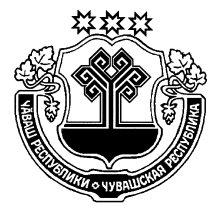       Улат`р район=н       Администраций= ЙЫШ~НУ     14.12.2016  № 350                     Улат`р хулиЧувашская РеспубликаАдминистрация Алатырского районаПОСТАНОВЛЕНИЕ           14.12.2016  № 350г. Алатырь     Руководствуясь постановлением Кабинета Министров Чувашской Республики от 25 ноября . № 493 «О внесении изменений в государственную программу Чувашской Республики «Развитие культуры и туризма» на 2014 – 2020 годы, администрация Алатырского района       п о с т а н о в л я е т:       1. Утвердить прилагаемые изменения, которые вносятся в муниципальную программу  Алатырского района «Развитие культуры и туризма» на 2014-2020 годы, утверждённую постановлением администрации Алатырского района от 20.12.2013 г. № 762 (с изменениями, внесенными постановлениями администрации Алатырского района от 10.02.2015 № 51, от 16.04.2015 № 207, от 25.01.2016 № 13, от30.08.2016 № 251, от 24.10.2016 № 294).       2. Контроль за ходом выполнения данного постановления возложить на  первого заместителя главы – начальника организационного отдела  Н.И. Шпилевую. Глава администрации                                                                                   Н.Г. РомановУтвержденыпостановлениемадминистрации Алатырского районаот14.12.2016 N 350ИЗМЕНЕНИЯ,КОТОРЫЕ ВНОСЯТСЯ В МУНИЦИПАЛЬНУЮ ПРОГРАММУАЛАТЫРСКОГО РАЙОНА «РАЗВИТИЕ КУЛЬТУРЫ И ТУРИЗМА»НА 2014 – 2020 ГОДЫ1. В паспорте муниципальной программы Алатырского района «Развитие культуры и туризма» на 2014-2020 годы (далее – муниципальная программа):в позиции «Цели муниципальной программы», «Задачи муниципальной программы» изложить в следующей редакции:         2. В разделе II:абзац первый после слова «определены» дополнить словами «Стратегией государственной культурной политики на период до 2030 года,»;абзацы третий, четвертый изложить в следующей редакции:«активизация культурного потенциала Алатырского района;повышение роли институтов гражданского общества как субъектов культурной политики;»;дополнить новыми абзацами восьмым, девятым следующего содержания:«содействие формированию гармонично развитой личности, способной к активному участию в реализации государственной культурной политики;сохранение культурного наследия и создание условий для развития культуры;»;абзац восьмой считать абзацем десятым и в нем слова «Целевые показатели (индикаторы)» заменить словами «Целевые индикаторы и показатели»;таблицу 1 изложить в следующей редакции:«Таблица 1       3. В 3 разделе III: дополнить абзацами следующего содержания:«Основное мероприятие 5. Развитие сети туристских маршрутов по Алатырскому районуМероприятие направлено на:создание базы данных туристских маршрутов по Алатырскому району с ежегодным обновлением, ведением реестра туристских маршрутов по Чувашской Республике;модернизацию и усовершенствование имеющихся туристских маршрутов и разработку на их основе новых;установку дорожных знаков индивидуального проектирования на автомобильных дорогах регионального, межмуниципального и местного значения в местах расположения туристических объектов туристских маршрутов по Алатырскому району;информационное продвижение туристских маршрутов по Алатырскому району в электронных и печатных средствах массовой информации;благоустройство туристских маршрутов по Алатырскому району;широкое использование культурно-исторических и природно-географических ресурсов при разработке и создании новых туристских маршрутов по Алатырскому району».___________________________О внесении изменений в постановление администрации Алатырского района от 30.12.2013 г. № 762«Цели муниципальной программы-активизация культурного потенциала Алатырского района;повышение роли институтов гражданского общества как субъектов культурной политики;содействие формированию гармонично развитой личности, способной к активному участию в реализации государственной культурной политики;сохранение культурного наследия и создание условий для развития культурыЗадачи муниципальной программы-выравнивание диспропорций в уровнях обеспеченности объектами культуры, финансирования в условиях доступности культурных благ для широких слоев населения;использование культурного и туристского потенциалов территорий, обладающих этнокультурным многообразием и спецификой;гастрольная деятельность, направленная на выравнивание возможностей доступа жителей Алатырского района к культурным благам;предоставление в соответствии с законодательством Российской Федерации и законодательством Чувашской Республики государственной финансовой поддержки на реализацию значимых проектов в сфере культуры и искусства на конкурсной основе;поддержка социально ориентированных некоммерческих организаций в сфере культуры путем предоставления на конкурсной основе субсидий из федерального бюджета и республиканского бюджета Чувашской Республики;создание условий и возможностей для всестороннего развития, творческой самореализации, непрерывности образования;стимулирование заинтересованности физических и юридических лиц в сохранении объектов культурного наследия при передаче их в пользование (аренду) и собственность;обеспечение постоянного мониторинга состояния объектов культурного наследия;популяризация культурного наследия России, в том числе среди молодежи;сохранение традиций и создание условий для развития всех видов народного искусства и творчества, поддержка народных художественных промыслов и ремесел.Цели муниципальной программыЗадачи муниципальной программыЦелевые индикаторы и показатели муниципальной программы123Активизация культурного потенциала Алатырского районавыравнивание диспропорций в уровнях обеспеченности объектами культуры, финансирования в условиях доступности культурных благ для широких слоев населения;использование культурного и туристского потенциалов территорий, обладающих этнокультурным многообразием и спецификой;гастрольная деятельность, направленная на выравнивание возможностей доступа жителей Алатырского района к культурным благамсоотношение средней заработной платы работников учреждений культуры и средней заработной платы по Чувашской РеспубликеПовышение роли институтов гражданского общества как субъектов культурной политикипредоставление в соответствии с законодательством Российской Федерации и законодательством Чувашской Республики государственной финансовой поддержки на реализацию значимых проектов в сфере культуры и искусства на конкурсной основе;поддержка социально ориентированных некоммерческих организаций в сфере культуры путем предоставления на конкурсной основе субсидий из федерального бюджета и республиканского бюджета Чувашской Республикидоля средств республиканского бюджета Чувашской Республики, распределяемых на конкурсной основе, выделяемых на финансирование деятельности организаций всех форм собственности в сфере культурыСодействие формированию гармонично развитой личности, способной к активному участию в реализации государственной культурной политикисоздание условий и возможностей для всестороннего развития, творческой самореализации, непрерывности образования;удельный вес населения, участвующего в платных культурно-досуговых мероприятиях, проводимых муниципальными учреждениями культуры;количество экземпляров новых поступлений в библиотечные фонды общедоступных библиотек на 1 тыс. человек населенияСохранение культурного наследия и создание условий для развития культурыпринятие мер законодательного и стимулирующего характера для привлечения частного капитала в культуру, в том числе в строительство и ремонт объектов культуры, реставрацию и восстановление объектов культурного наследия, на поддержку образовательных и просветительских проектов;стимулирование заинтересованности физических и юридических лиц в сохранении объектов культурного наследия при передаче их в пользование (аренду) и собственность;обеспечение постоянного мониторинга состояния объектов культурного наследия;популяризация культурного наследия России, в том числе среди молодежи;сохранение традиций и создание условий для развития всех видов народного искусства и творчества, поддержка народных художественных промыслов и ремесел.Уровень удовлетворенности населения качеством предоставления государственных и муниципальных услуг в сфере культуры»;